Zajęcia rewalidacyjne – klasa 2PPADokończ zdania, wpisując odpowiednie formy wyrazów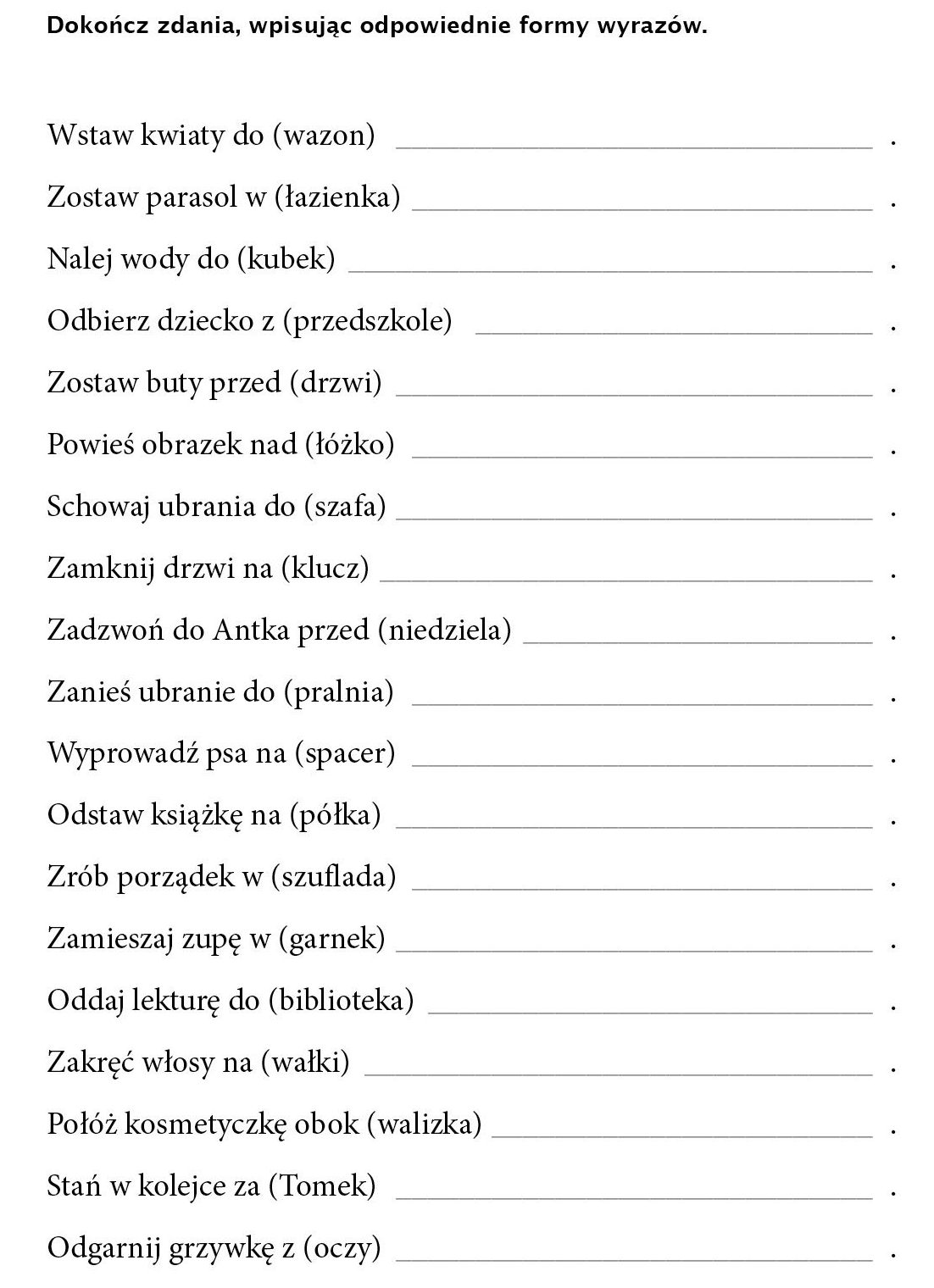 Dodawanie pisemne 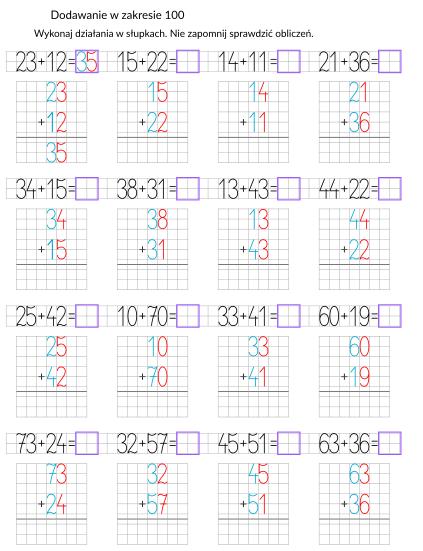 